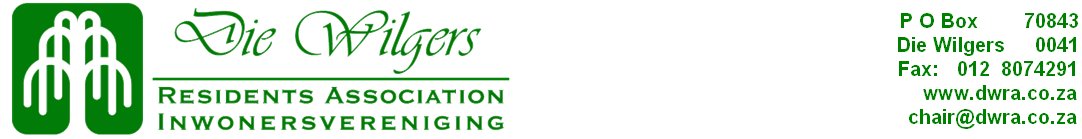 Net 7 MinutesDWRA AGMDate16 March 2012. Willows Country LodgeAttendees:87 names signed, ±100 residents attended	OpeningWouter Botes welcomed all to the AGM and announced that he will be the MC for the meeting. As stipulated in the constitution, the meeting was called a month before and enough people were in attendance to have a quorum.By the show of hands it was determined that all present understood English and thus the meeting was conducted in English.There was overwhelming support to repeat future AGM’s in the present form as a combined AGM and social event.The agenda of the AGM:1. 	Minutes – AGM 20112.	Chairpersons report3.	Announcement of the best garden competition winner4.	Security report5.	Open discussion6.	Election of committee7.	Closure and dinnerWouter Botes welcomed all to the AGM and announced that he will be the MC for the meeting. As stipulated in the constitution, the meeting was called a month before and enough people were in attendance to have a quorum.By the show of hands it was determined that all present understood English and thus the meeting was conducted in English.There was overwhelming support to repeat future AGM’s in the present form as a combined AGM and social event.The agenda of the AGM:1. 	Minutes – AGM 20112.	Chairpersons report3.	Announcement of the best garden competition winner4.	Security report5.	Open discussion6.	Election of committee7.	Closure and dinnerWouter Botes welcomed all to the AGM and announced that he will be the MC for the meeting. As stipulated in the constitution, the meeting was called a month before and enough people were in attendance to have a quorum.By the show of hands it was determined that all present understood English and thus the meeting was conducted in English.There was overwhelming support to repeat future AGM’s in the present form as a combined AGM and social event.The agenda of the AGM:1. 	Minutes – AGM 20112.	Chairpersons report3.	Announcement of the best garden competition winner4.	Security report5.	Open discussion6.	Election of committee7.	Closure and dinnerMinutes 2011Discussion/ConclusionsThe minutes of the AGM held on 11 March 2011 were tabled and accepted. Proposed: Japie Neethling  Seconded: Louis NelThe minutes of the AGM held on 11 March 2011 were tabled and accepted. Proposed: Japie Neethling  Seconded: Louis NelReport by the ChairDiscussion/ConclusionsActions to be taken2.1 Claus TriebelThe chairperson paid tribute to Claus Triebel, a founder member of DWRA who passed away in 2011, for the work he did for the DWRA over many years and he will be sincerely missed by all.2.1 ComplexesBy raise of hands it was determined that seven people from complexes were present.  Chair thanks them and suggests that this be increased in future.Complexes to participate more.Committee to take action.2.2 SecretaryChair thanks Leentjie Lotz for taking minutes and regular translations and organisations. 2.3 Achieving our      goalsChair briefly discussed the portfolio of each of the nine committee members.Residents to please assist where possible.2.4 SecurityA word of thanks to Anton Noeth for looking after security. Serves on numerous committees with police, sector forums and security matters.  Also thanks to Hartmut Illgner and now Bersan Lesch for managing the patrol roster and Japie Neethling for the radio role call organisation. Also thanks to all patrollers (day and night), radio owners and people who are vigilant. Concerning the relationship between DWRA and ComSafe, the chair highlights the privilege of having ComSafe in the area. He cautions, however, that residents must not abuse the good intentions of ComSafe. The chair proposed that radio owners should pay a monthly fee to ComSafe for always being available 24/7.  Lately only ComSafe responds to radio calls. By the show of hands a R50/month is accepted as a suggested financial support, especially for residents not signed up with ComSafe. He emphasised that the dealings between ComSafe and DWRA is according to a signed contact.  DWRA has contracted ComSafe at R600/month for security support, the radio frequency and repeater management as well as the use of a venue for meetings. ComSafe uses the DWRA database for security support.We are planning to put up cameras at some of the hotspots.Radio owners who are not clients of ComSafe please support ComSafe. We need volunteers to set up camera system. 2.5 FinancesThe contributions from residents have grown from R9 000 to about R24 000 over the last two years resulting in a healthy financial situation. The surplus for the year is R15 000 and our bank balance R39 500. It will thus be possible to finance the first phase of a camera installation.Please continue your contributions.2.6 DevelopmentsMore than 10 cases were handled by this portfolio. Referred to the Bontrokkie saga where the developer has been prevented from putting up a three-storey building.  Rossouw Street however is still a hotspot. While some owners keep to the rules, like Dr Schroder’s Veterinary Clinic, other businesses in the area do not maintain the residential character, such as the crèche a bit further east in Rossouw Street. Requested that residents should be on the look-out for notices of developments that are advertised so that we can act and check if it is going to influence the nature of our residential area.Please report notices of rezoning and developments to DWRA.2.7 ServicesThanks to Henry Northall who is always checking up on all areas where the municipality needs to do additional work.  Homeowners who do not abide by the rules are also requested to comply. More than 35 letters and emails were sent to the council and residents.2.8 EnvironmentA word of thanks to Theuns Erasmus who did regular clean-up operations in Oulandsloop and monitored the general environment. At least two brush-cutting and clean-up operations were held in Oulandsloop and about 20 people assisted. Tshwane also assisted in removing the greenery and supplied the weed killer.Propose that more residents get involved.2.9 CommunicationMany personalised emails and two printed newsletters were sent out during the year. Communication with residents is very important. By the raise of hands it is determined that 90% of those present reacted to email, the rest on the printed invitation.  2.10 IT and DatabaseMark Elkins is maintaining the database and sends out personalised emails. Changes to personal details can be made by logging in at www.dwra.co.za.We will soon move to a new web-based database where it will be possible to arrange and schedule patrols and communicate more easily.Please check your detailsSidewalk CompetitionPictures were shown of some of the beautiful sidewalks of our suburb.  The worthy winners of the best sidewalk competition were Roelf and Elize Pretorius of 138 Swaardlelie Street.  We wish you happy gardening hours with your prize money of a R300 gift voucher, courtesy of the DWRA committee.  SecurityDiscussion/ConclusionsActions to be takenReport Anton Noeth Crime has dropped by 75% and is still dropping about 35% per year.  ComSafe has the full co-operation and very good relationship with the police – receives daily raw crime-based stats.  ComSafe works very closely with police as well as with the whole sector 1.Residents can listen to what is really going on during the day on radio channel 2.  For two days no problems were reported at Garsfontein Police Station. Garsfontein police pick up the criminals – residents should keep the ComSafe number close by for emergencies.  ComSafe informs the police, ambulances, fire brigade.Only problem currently with crime rate is that residents do not keep up the patrolling.  We should keep an eye on the hotspot periods and try to fill those periods.  We are especially looking for people to do daytime patrols during the periods of high crime.Cameras installed at hotspots are a tremendous success in other areas.  New technology is coming through and we should embrace it.  Putting cameras up on hot- spots – checking on vehicles coming into the community – helps police as well.ComSafe is organising a weekend camp for ComSafe members, 50 people only.Anton introduced Eddie Marais from Infomerger (www.infomerger.co.za) who demonstrated the new program. The system allows all residents to add and change contact details, look at crime hotspots, give input in crime and suspicious activity etc. The system will help to better organise DWRA activities and communication etc. The use of the software is free.Open discussionDiscussion/ConclusionsActions to be takenQUESTIONS FROM AUDIENCE RESPONSE1.  Strongly support request that people pay for radio services but not the people who already belong to ComSafe and pay their fees.  Motivates other residents to switch to ComSafe.General agreement by those present.2. Where do we plan to put up cameras and when?C/o Rossouw and Uitspan Streets, as soon as possible.Finding a volunteer who is willing to drive the operation of putting up the camera.  3. Leslie:  Domestic workers’ gathering for Fafi games and distributing info of their employers.  What can we do about it?ComSafe took note.4. Fever trees in Lynnwood Road falling down – what can we do about it?Theuns Erasmus already phoned Council - they are working on the problem5.  What time during the day/night is the highest crime rate and which days?Time:  4:00 – 6:00 and 16:00 – 0:00Days:   Tuesdays and weekendsElectionDiscussion/Conclusions6.1 InformationCommittee members serve for 2 years. Vote of thanks to outgoing member:Sunette FieldhouseLonette Noeth resigned early in the year due to work loadCurrent members who still have to complete their  second year:Anton Noeth Leentjie Lotz Gerhard SchackJohan KempNominations received:In accordance with the DWRA constitution, members have to be nominated a week before the AGM. The following nominations have been received:Manfred Scriba Theuns ErasmusHenry NorthallMark ElkinsFrancis LiebenbergBersan LeschLesley Holworthy6.2 Election of committee In accordance with the DWRA constitution nine people serve on the committee.  Therefore five vacancies need to be filled.  There was a proposal that five people will be elected but that the other two nominees are immediately co-opted. Accepted by the majority.In effect all nominees were thus equally elected.ClosureAcknowledgementsBusiness/IndividualContribution7.1 Sponsors of functionSean for the venue ( Star Ball Events)Rob Reeder of Willows Country Lodge ComSafe and helpersAnja’s TeagardenApple Tree, Willows CrossingPick & Pay, Willows CrossingDWRAProviding venueOrganising, setting up the venue, preparation of the food, saladsgrilling of meat/onions20 litres ice-creamSalad ingredientsBread rolls and vegetablesAll expenses to cover additional cost of the function7.2  Sponsors of pricesDVD & GAME Superstore, Gift AcresO’Hagans, WillowsSpäths Cold MeatsPet and PondVeterinary ClinicColleen’s Flower ShopDWRABlue Moonlight LodgeMurrayfield SlaghuisNu SkinOlga Swanepoel3 X R200 Gift vouchers3 X R200 Gift vouchers1 X R150 Gift voucher3 Bags of pet (cat/dog) food2 Large bags of dog foodGift voucherR300 Safari gift voucher2 X Midweek stay for two vouchers20 X 10% Discount on any salesUse of their gasbraai20 X Nu Skin vouchersPearls and Beads voucher7.3 Vote of thanksThe chair thanked all for attending. Special thanks to Anton Noeth and his team for organising the logistics of the AGM.The meeting is adjourned at 19:15Signature:Signature:Manfred Scriba (Chairperson DWRA)Date: 16 March 2012